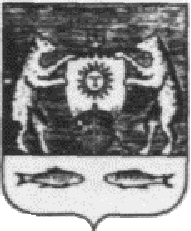 Российская ФедерацияНовгородская область Новгородский районАДМИНИСТРАЦИЯ БОРКОВСКОГО СЕЛЬСКОГО ПОСЕЛЕНИЯП О С Т А Н О В Л Е Н И Еот       2017 №                                     ПРОЕКТд. БоркиО внесении изменений в постановление №96 от 26.10.2015 «Об утверждении Положения о размещении нестационарных торговых объектов на территории Борковского сельского поселенияВ соответствии с федеральными законами от 6 октября 2003 года N 131-ФЗ «Об общих принципах организации местного самоуправления в Российской Федерации», от 28 декабря 2009 года N 381-ФЗ «Об основах государственного регулирования торговой деятельности в Российской Федерации», в целях упорядочения размещения нестационарных торговых объектов на территории Борковского сельского поселения, улучшения архитектурно-художественного облика, обеспечения надлежащего санитарного состояния поселения, создания условий для улучшения организации и качества торгового обслуживания населения поселения, улучшения эстетического облика поселенияПОСТАНОВЛЯЮ:1. п.1.11 Постановления № 96 от 26.10.2015 «Об утверждении Положения о размещении нестационарных торговых объектов на территории Борковского сельского поселения» читать в новой редакции:«Договоры на право размещения нестационарных торговых объектов на территории поселения заключаются на срок: для объектов, функционирующих круглогодично (киоски, специальные прицепы "Купава", павильоны, остановочные комплексы, кафе), - не более пяти лет;для объектов, функционирующих в весенне-летний период (торговля мороженым, хот-догами, сахарной ватой, вареной кукурузой, бахчевыми культурами, размещение детских площадок, кафе), - с 1 апреля по 15 октября без права на продление договора;для торговли с автомобилей - не более одного года.2. Опубликовать настоящее постановление в муниципальной газете «Борковский вестник» и разместить на официальном сайте Администрации Борковского сельского поселения в информационно-телекоммуникационной сети «Интернет» по адресу: www.borkiadm.ruГлава АдминистрацииБорковского сельского поселения                                                     С.Г. Иванова